EXAMPLE CERTIFICATE                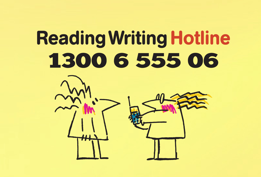 Adult Literacy Tutoring:A training course for community volunteersThis is to certify that...............................................................................................................Has attended and participated in a fifteen hour, non-accredited training course to become an adult literacy volunteer tutor. The course was sponsored jointly by the Reading Writing Hotline and [your organisation].Coordinator …………………………………………..      Date …………………………………………                                                 